Памятка муниципальному служащему по противодействию коррупции
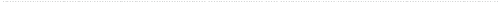 Анализ международного опыта показывает, что на сегодняшний день широкое распространение получил подход, в соответствии с которым меры уголовной ответственности применяются не только за получение и дачу взятки, но и за обещание и предложение взятки, а также за просьбу о даче взятки и согласие ее принять. Соответствующие положения закреплены в «антикоррупционных» конвенциях и национальном законодательстве ряда зарубежных стран.В соответствии со статьей 3 Конвенции Совета Европы об уголовной ответственности за коррупцию от 27 января 1999 г., вступившей в силу для Российской Федерации с 1 февраля 2007 г., Россия взяла на себя обязательство признать в качестве уголовного правонарушения прямое или косвенное преднамеренное испрашивание или получение какими-либо из публичных должностных лиц какого-либо неправомерного преимущества для самого этого лица или любого иного лица, или же принятие предложения или обещание такого преимущества, с тем, чтобы это должностное лицо совершило действия или воздержалось от их совершения при осуществлении своих функций.Изменения, направленные на решение концептуальных проблем в области борьбы с коррупцией, были внесены в Уголовный кодекс Российской Федерации и Кодекс Российской Федерации об административных правонарушениях Федеральным законом от 4 мая 2011 г. № 97-ФЗ «О внесении изменений в Уголовный кодекс Российской Федерации и Кодекс Российской Федерации об административных правонарушениях в связи с совершенствованием государственного управления в области противодействия коррупции» (далее - Федеральный закон № 97-ФЗ).Вступившие в силу 17 мая 2011 г. изменения, внесенные в Уголовный кодекс Российской Федерации (далее - УК РФ), предусматривают, что за коммерческий подкуп, дачу взятки, получение взятки и посредничество во взяточничестве устанавливаются штрафы в размере до 100-кратной суммы коммерческого подкупа или взятки, но не более 500 миллионов рублей, что является основным видом санкции за преступления коррупционной направленности.Также УК РФ дополнен нормой, предусматривающей ответственность за посредничество во взяточничестве (статья 291.1 УК РФ). Расширено содержание предмета коммерческого подкупа и взятки за счет «предоставления иных имущественных прав». Кроме того, статьи 204, 290, 291 УК РФ дополнены новыми отягчающими обстоятельствами, в большей мере дифференцирована ответственность в зависимости от размера взятки. Сумма взятки, как правило, пропорциональна значимости используемых полномочий и характеру принимаемого решения.Изменения в примечании к статье 291 УК РФ расширили перечень обстоятельств, требующих освобождения взяткодателей от уголовной ответственности. Лицо может быть освобождено от ответственности, «если оно активно способствовало раскрытию и (или) расследованию преступления». Введена новая статья 291.1 УК РФ «Посредничество во взяточничестве». Помимо непосредственной передачи взятки посредничество может представлять собой способствование достижению соглашения между взяткодателем и (или) взяткополучателем либо в реализации такого соглашения.В части 5 статьи 291.1 УК РФ установлена ответственность за обещание или предложение посредничества во взяточничестве. Санкции, предусмотренные частями первой и пятой статьи 291.1 УК РФ, показывают, что обещание взятки или предложение посредничества во взяточничестве законодательством признаются более опасными, нежели собственно посредничество.Для повышения эффективности административной ответственности, применяемой в отношении юридических лиц за причастность к коррупции, внесены изменения в Кодекс Российской Федерации об административных правонарушениях (далее - КоАП РФ).Так, в частности. Федеральным законом № 97-ФЗ введена статья 19.28 КоАЛ РФ, устанавливающая административную ответственность за незаконную передачу, предложение или обещание от имени или в интересах юридического лица должностному лицу, лицу, выполняющему управленческие функции в коммерческой или иной организации, иностранному должностному лицу либо должностному лицу публичной международной организации денег, ценных бумаг, иного имущества, оказание ему услуг имущественного характера, предоставление имущественных прав за совершение в интересах данного юридического лица должностным лицом, лицом, выполняющим управленческие функции в коммерческой или иной организации, иностранным должностным лицом либо должностным лицом публичной международной организации действия (бездействия), связанного с занимаемым ими служебным положением.Поведение, которое может восприниматься окружающими как обещание дачи взятки или предложение дачи взятки либо как согласие принять взятку или как просьба о даче взятки, является неприемлемым для муниципального служащего, поскольку заставляет усомниться в его объективности и добросовестности, наносит ущерб репутации системы государственного управления в целом.Для предупреждения подобных негативных последствий лицам, замещающим должности муниципальной службы, следует уделять внимание манере своего общения с коллегами, представителями организаций, иными гражданами и, в частности воздерживаться от поведения, которое может восприниматься окружающими как обещание или предложение дачи взятки либо как согласие принять взятку или как просьба о даче взятки.В соответствии с Федеральным законом от 25 декабря 2008 г. № 273-ФЗ «О противодействии коррупции» одним из основных принципов противодействия коррупции определена приоритетность мер по ее профилактике. Основные понятия1) Понятие взятки. В соответствии с действующим законодательством предметом взятки или коммерческого подкупа наряду с деньгами, ценными бумагами и иным имуществом могут быть выгоды или услуги имущественного характера, оказываемые безвозмездно, но подлежащие оплате (предоставление туристических путевок, ремонт квартиры, строительство дачи и т.п.). Под выгодами имущественного характера следует понимать, в частности, занижение стоимости передаваемого имущества, приватизируемых объектов, уменьшение арендных платежей, процентных ставок за пользование банковскими ссудами (пункт 9 Постановления Пленума Верховного Суда Российской Федерации от 10 февраля 2000 г. №6 «О судебной практике по делам о взяточничестве и коммерческом подкупе» (далее - Постановление Пленума ВС РФ № 6)).
2) Понятие незаконного вознаграждения. Помимо понятия взятка в действующем российском законодательстве используется такое понятие как «незаконное вознаграждение от имени юридического лица».
В соответствии со статьей 19.28 КоАП РФ под незаконным вознаграждением от имени юридического лица понимаются незаконные передача, предложение или обещание от имени или в интересах юридического лица должностному лицу денег, ценных бумаг, иного имущества, оказание ему услуг имущественного характера, предоставление имущественных прав за совершение в интересах данного юридического лица должностным лицом, действия (бездействие), связанного с занимаемым ими служебным положением.
За совершение подобных действий к юридическому лицу применяются меры административной ответственности вплоть до штрафа в размере до стократной суммы денежных средств, стоимости ценных бумаг, иного имущества, услуг имущественного характера, иных имущественных прав, незаконно переданных или оказанных либо обещанных или предложенных от имени юридического лица.
3) Понятие покушения на получение взятки. Если обусловленная передача ценностей не состоялась по обстоятельствам, не зависящим от воли лиц, пытавшихся получить предмет взятки или подкупа, содеянное следует квалифицировать как покушение на получение взятки или незаконное вознаграждение при коммерческом подкупе (пункт 11 Постановления Пленума ВС РФ № 6).
4) Участие родственников в получении взятки. Если имущественные выгоды в виде денег, иных ценностей, оказания материальных услуг предоставлены родным и близким должностного лица с его согласия либо если он не возражал против этого и использовал свои
служебные полномочия в пользу взяткодателя, действия должностного лица следует квалифицировать как получение взятки.
5) Понятие вымогательства взятки. Под вымогательством взятки понимается требование должностного лица дать взятку либо передать незаконное вознаграждение в виде денег, ценных бумаг, иного имущества под угрозой совершения действий, которые могут причинить ущерб законным интересам гражданина либо поставить последнего в такие условия, при которых он вынужден дать взятку либо совершить коммерческий подкуп с целью предотвращения вредных последствий для его правоохраняемых интересов (пункт 15 Постановления Пленума ВС РФ № 6).Обязанности муниципальных служащих и этические нормы поведения муниципальных служащих при исполнении должностных (трудовых) обязанностей
1) Уведомление представителя нанимателя (работодателя) о склонении к коррупционным правонарушениям является обязанностью муниципального служащего. Утвержден Порядок уведомления служащего и работника о фактах склонения к совершению коррупционного следующих ситуациях:
- служащий или работник ведет переговоры о последующем трудоустройстве с организацией, которая извлекла, извлекает или может извлечь выгоду из решений или действий (бездействия) указанных лиц;
- родственники служащего или работника устраиваются на работу в организацию, которая извлекла, извлекает или может извлечь выгоду его из решений или действий (бездействия);
- родственники служащего или работника соглашаются принять подарок от организации, которая извлекла, извлекает или может извлечь выгоду из его решений или действий (бездействия) и т.д.;
Письменное информирование представителя нанимателя (работодателя) о возникновении личной заинтересованности, которая приводит или может привести к конфликту интересов, является их обязанностью.
Действия и высказывания, которые могут быть восприняты окружающими как согласие принять взятку или как просьба о даче взятки.
а) Слова, выражения и жесты, которые могут быть восприняты окружающими как просьба (намек) о даче взятки. Необходимо воздерживаться от употребления подобных выражений при взаимодействии с гражданами.
К числу таких выражений относятся, например: «вопрос решить трудно. но можно», «спасибо на хлеб не намажешь», «договоримся», «нужны более веские аргументы», «нужно обсудить параметры», «ну что делать будем?» и т.д.
б) Обсуждение определенных тем с представителями организаций и гражданами, особенно с теми из них, чья выгода зависит от решений и действий служащих и работников, может восприниматься как просьба о даче взятки.
К числу таких тем относятся, например:
- низкий уровень заработной платы служащего, работника и нехватка денежных средств на реализацию тех или иных нужд;
- желание приобрести то или иное имущество, получить ту или иную услугу, отправиться в туристическую поездку;
- отсутствие работы у родственников служащего, работника;
- необходимость поступления детей служащего, работника в образовательные учреждения и т.д.
в) Определенные исходящие от служащего и работника предложения, особенно если они адресованы представителям организаций и гражданам, чья выгода зависит от их решений и действий, могут восприниматься как просьба о даче взятки.
Это возможно даже в том случае, когда такие предложения продиктованы благими намерениями и никак не связаны с личной выгодой служащего, работника.
К числу таких предложений относятся, например, предложения:
- предоставить служащему, работнику и (или) его родственникам скидку;
- воспользоваться услугами конкретной компании и (или) экспертов для устранения выявленных нарушений, выполнения работ в рамках государственного контракта, подготовки необходимых документов;
- внести деньги в конкретный благотворительный фонд;
- поддержать конкретную спортивную команду и т.д.
г) Совершение служащим и работником определенных действий может восприниматься как согласие принять взятку или просьба о даче взятки.
К числу таких действий, например, относятся:
регулярное получение подарков, далее стоимостью менее 3 000 рублей (если речь идет не о государственном гражданском служащем);
посещения ресторанов совместно с представителями организации, которая извлекла, извлекает или может извлечь выгоду из решений или действий (бездействия) служащего или работника.П О М Н И Т Е:
Дача взятки должностному лицу наказывается лишением свободы.

Предложение должностному лицу денег или имущества, а также выгод или услуг имущественного характера могут быть истолкованы как покушение на дачу взятки.

Служащему, работнику запрещается принимать подарки в связи с исполнением служебных (трудовых) обязанностей вне зависимости от стоимости подарка.